Информационный  бюллетень,  учредитель:  Совет  депутатов  Усть-Нейского  сельского  поселения Макарьевского  муниципального  района  Костромской  области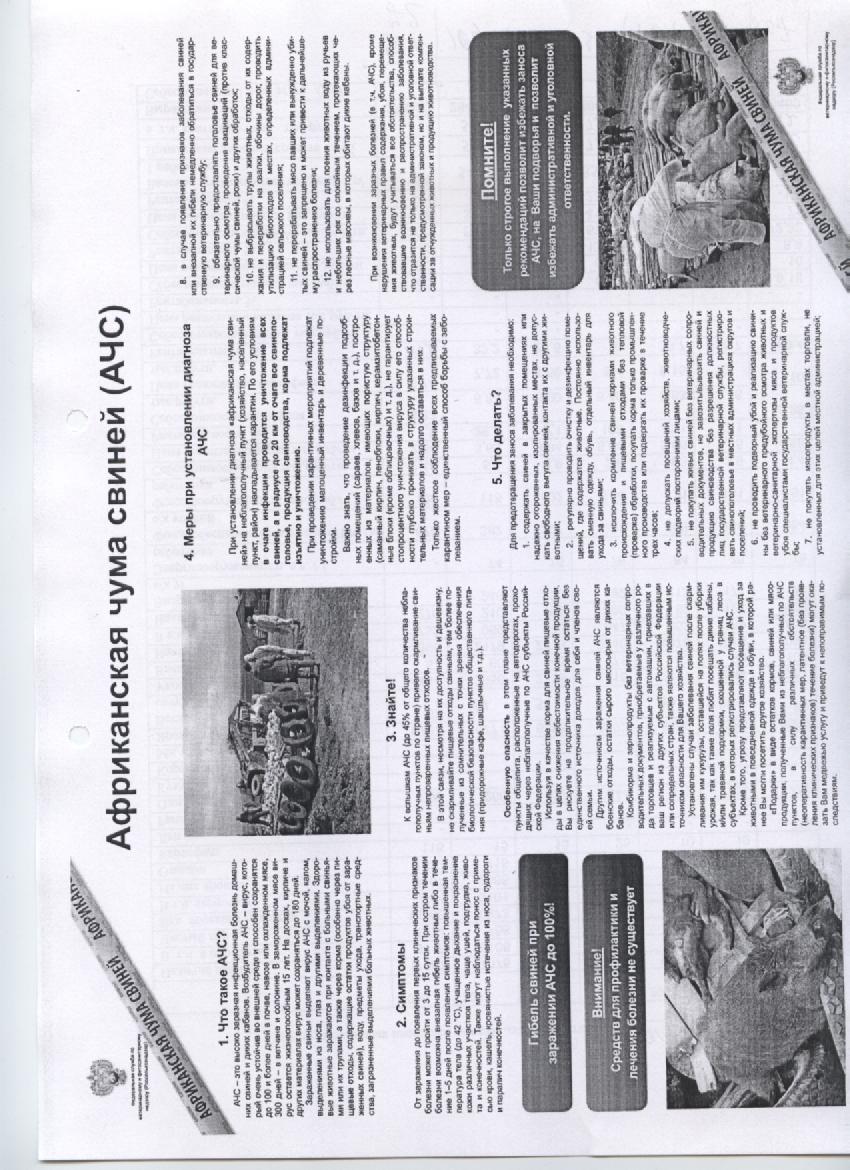 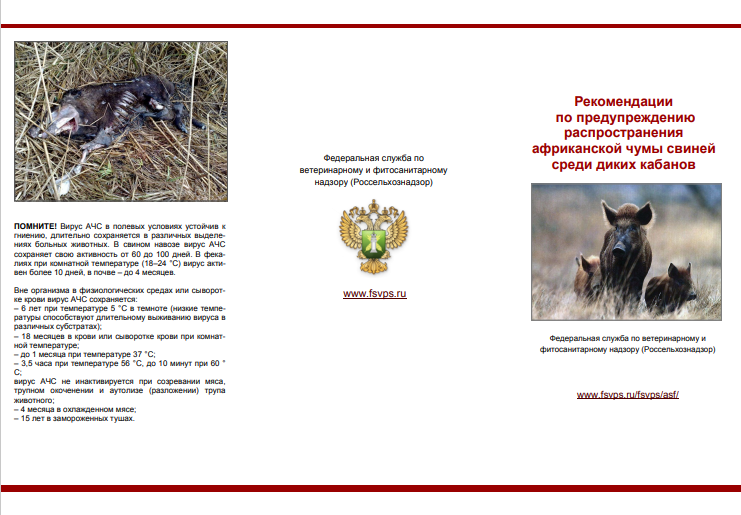 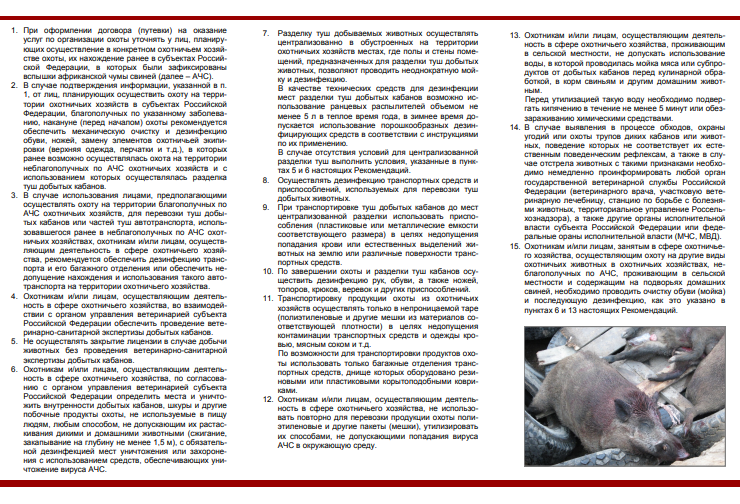 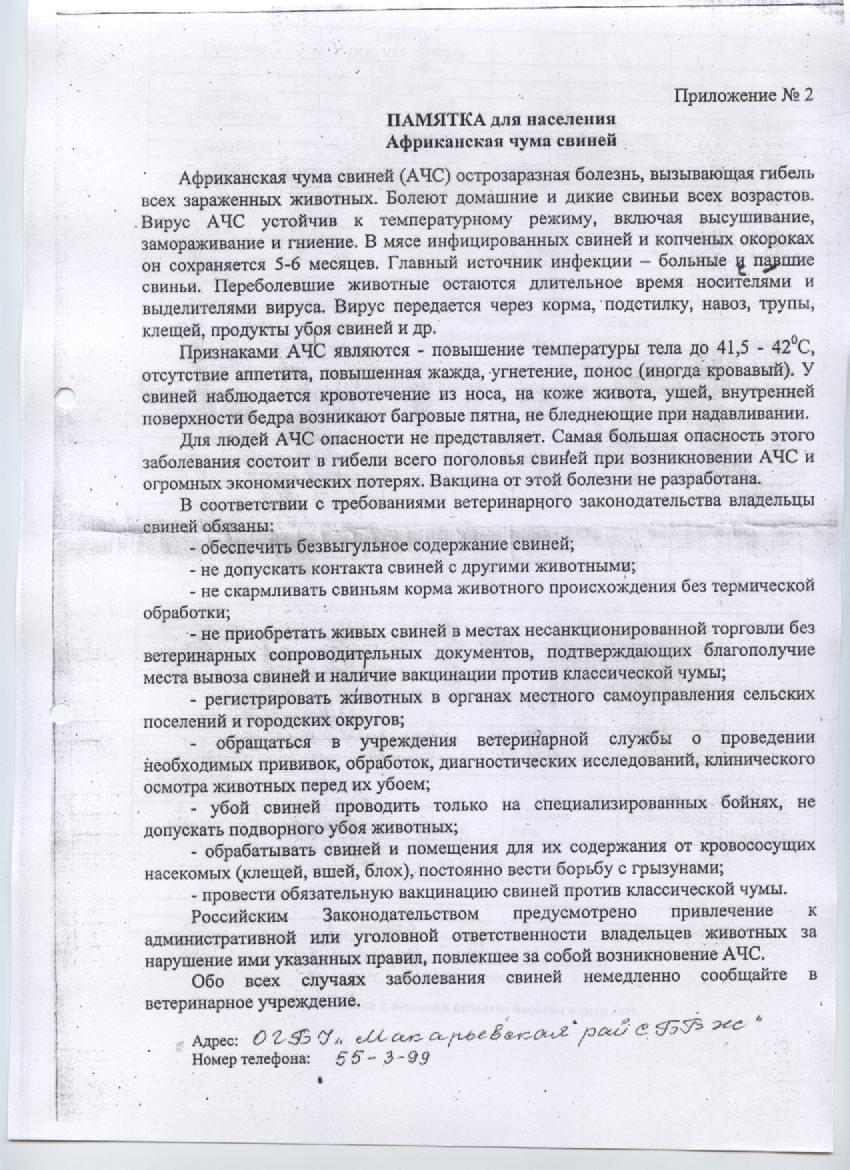 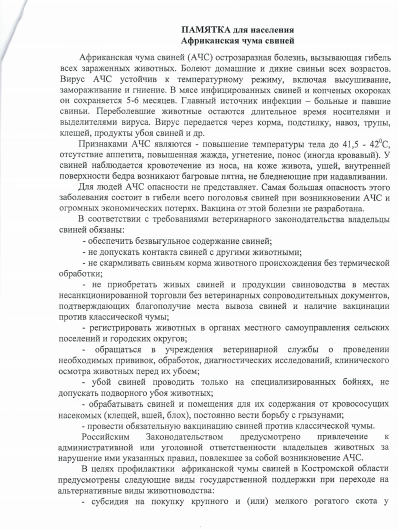 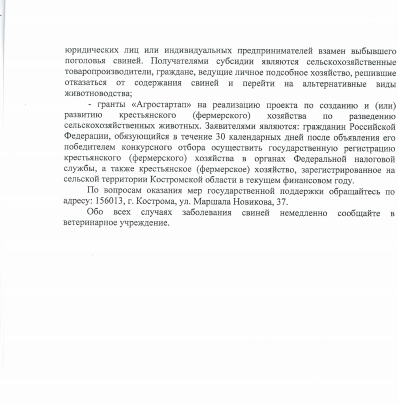 Информационный бюллетень                                                                                    № 8 пятница  21 мая  2021 года      с  21 июня  2011 года                                                                                                                                    Издание  выходит  по мере  необходимостиИздатель: Администрация Усть-Нейского сельского поселенияМакарьевского муниципального района Костромской области157480, Костромская область, Макарьевский район, д. Якимово, д.52. тел: (49445) 97-1-37Объем: 2 листа формата А4.  Печать № 8 от  21.05.2021 г.  Тираж 10 экз.Учредители:Совет депутатов Усть-Нейского сельского поселения Макарьевского муниципального района  Костромской области157480, Костромская область, Макарьевский район, д.Якимово, д.52.  тел: (49445) 97-1-37Ответственный за выпускКруглов В.АОфициальный информационный бюллетень «Усть-Нейский вестник» можно получить по адресу: Костромская область, Макарьевский район, д.Якимово, д.52Официальный информационный бюллетень «Усть-Нейский вестник» можно получить по адресу: Костромская область, Макарьевский район, д.Якимово, д.52Официальный информационный бюллетень «Усть-Нейский вестник» можно получить по адресу: Костромская область, Макарьевский район, д.Якимово, д.52